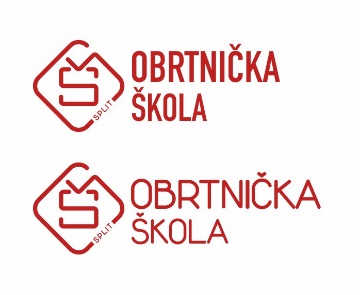 Raspored polaganja predmetnih ispita od 13. svibnja do 24. svibnja 2024.3. G  - A. M. U Splitu, 9. 5. 2024.                                                                                          Ravnatelj: Davor Kulić, dipl. ing.NASTAVNI PREDMETDATUMSATUČIONICAKOMISIJATZK16. 6.9.30MarjanOdak - ispitivačBilanović - članMarušić - predsjednikTZK izb.16. 6.9.30MarjanOdak - ispitivačBilanović - članMarušić - predsjednikPraktična nastava u školi21. 5.11.00MertojakJovanović - ispitivačBartulović - članLončar - predsjednik